ANEXO IIIFormulário de segurança contra incêndio e pânico de PSCIP Simplificado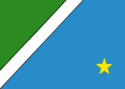 Estado de Mato Grosso do SulSecretaria de Estado de Justiça e Segurança PúblicaCORPO DE BOMBEIROS MILITAREstado de Mato Grosso do SulSecretaria de Estado de Justiça e Segurança PúblicaCORPO DE BOMBEIROS MILITAREstado de Mato Grosso do SulSecretaria de Estado de Justiça e Segurança PúblicaCORPO DE BOMBEIROS MILITAREstado de Mato Grosso do SulSecretaria de Estado de Justiça e Segurança PúblicaCORPO DE BOMBEIROS MILITAR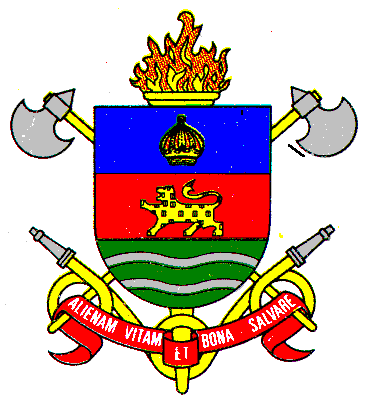 FORMULÁRIO DE SEGURANÇA CONTRA INCÊNDIO E PÂNICO PARA PROCESSO TÉCNICO SIMPLIFICADO (PTS) – TIPO 2FORMULÁRIO DE SEGURANÇA CONTRA INCÊNDIO E PÂNICO PARA PROCESSO TÉCNICO SIMPLIFICADO (PTS) – TIPO 2FORMULÁRIO DE SEGURANÇA CONTRA INCÊNDIO E PÂNICO PARA PROCESSO TÉCNICO SIMPLIFICADO (PTS) – TIPO 2FORMULÁRIO DE SEGURANÇA CONTRA INCÊNDIO E PÂNICO PARA PROCESSO TÉCNICO SIMPLIFICADO (PTS) – TIPO 2FORMULÁRIO DE SEGURANÇA CONTRA INCÊNDIO E PÂNICO PARA PROCESSO TÉCNICO SIMPLIFICADO (PTS) – TIPO 2FORMULÁRIO DE SEGURANÇA CONTRA INCÊNDIO E PÂNICO PARA PROCESSO TÉCNICO SIMPLIFICADO (PTS) – TIPO 2FORMULÁRIO DE SEGURANÇA CONTRA INCÊNDIO E PÂNICO PARA PROCESSO TÉCNICO SIMPLIFICADO (PTS) – TIPO 21. FORMA DE APRESENTAÇÃO                                           1. FORMA DE APRESENTAÇÃO                                           1. FORMA DE APRESENTAÇÃO                                           1. FORMA DE APRESENTAÇÃO                                           1. FORMA DE APRESENTAÇÃO                                           1. FORMA DE APRESENTAÇÃO                                           1. FORMA DE APRESENTAÇÃO                                           PROCESSO TÉCNICO SIMPLIFICADOPTS - TIPO 2PROCESSO TÉCNICO SIMPLIFICADOPTS - TIPO 2PROCESSO TÉCNICO SIMPLIFICADOPTS - TIPO 2PROCESSO TÉCNICO SIMPLIFICADOPTS - TIPO 2PROCESSO TÉCNICO SIMPLIFICADOPTS - TIPO 2Protocolo (uso do Corpo de Bombeiros Militar)Protocolo (uso do Corpo de Bombeiros Militar)PROCESSO TÉCNICO SIMPLIFICADOPTS - TIPO 2PROCESSO TÉCNICO SIMPLIFICADOPTS - TIPO 2PROCESSO TÉCNICO SIMPLIFICADOPTS - TIPO 2PROCESSO TÉCNICO SIMPLIFICADOPTS - TIPO 2PROCESSO TÉCNICO SIMPLIFICADOPTS - TIPO 2Nº:Nº:PROCESSO TÉCNICO SIMPLIFICADOPTS - TIPO 2PROCESSO TÉCNICO SIMPLIFICADOPTS - TIPO 2PROCESSO TÉCNICO SIMPLIFICADOPTS - TIPO 2PROCESSO TÉCNICO SIMPLIFICADOPTS - TIPO 2PROCESSO TÉCNICO SIMPLIFICADOPTS - TIPO 2Data:Data:2. IDENTIFICAÇÃO DA EDIFICAÇÃO E/OU ÁREA DE RISCO2. IDENTIFICAÇÃO DA EDIFICAÇÃO E/OU ÁREA DE RISCO2. IDENTIFICAÇÃO DA EDIFICAÇÃO E/OU ÁREA DE RISCO2. IDENTIFICAÇÃO DA EDIFICAÇÃO E/OU ÁREA DE RISCO2. IDENTIFICAÇÃO DA EDIFICAÇÃO E/OU ÁREA DE RISCO2. IDENTIFICAÇÃO DA EDIFICAÇÃO E/OU ÁREA DE RISCO2. IDENTIFICAÇÃO DA EDIFICAÇÃO E/OU ÁREA DE RISCOLogradouro Público:Logradouro Público:Logradouro Público:Logradouro Público:Logradouro Público:Logradouro Público:Logradouro Público:N.º.                           Complemento:                                               N.º.                           Complemento:                                               N.º.                           Complemento:                                               N.º.                           Complemento:                                               N.º.                           Complemento:                                               N.º.                           Complemento:                                               N.º.                           Complemento:                                               Bairro:                                                                        Município:                                                                  UF: MSBairro:                                                                        Município:                                                                  UF: MSBairro:                                                                        Município:                                                                  UF: MSBairro:                                                                        Município:                                                                  UF: MSBairro:                                                                        Município:                                                                  UF: MSBairro:                                                                        Município:                                                                  UF: MSBairro:                                                                        Município:                                                                  UF: MSProprietário:                                                                                               e-mail:                                  Proprietário:                                                                                               e-mail:                                  Proprietário:                                                                                               e-mail:                                  Proprietário:                                                                                               e-mail:                                  Proprietário:                                                                                               e-mail:                                  Proprietário:                                                                                               e-mail:                                  Proprietário:                                                                                               e-mail:                                  Nome Fantasia:                                                                                         Fone: (    )          Nome Fantasia:                                                                                         Fone: (    )          Nome Fantasia:                                                                                         Fone: (    )          Nome Fantasia:                                                                                         Fone: (    )          Nome Fantasia:                                                                                         Fone: (    )          Nome Fantasia:                                                                                         Fone: (    )          Nome Fantasia:                                                                                         Fone: (    )          Razão Social:Razão Social:Razão Social:Razão Social:Razão Social:Razão Social:Razão Social:3. OCUPAÇÃO3. OCUPAÇÃO3. OCUPAÇÃO3. OCUPAÇÃO3. OCUPAÇÃO3. OCUPAÇÃO3. OCUPAÇÃOGrupo:              	Ocupação:                                                                    	Divisão:Grupo:              	Ocupação:                                                                    	Divisão:Grupo:              	Ocupação:                                                                    	Divisão:Grupo:              	Ocupação:                                                                    	Divisão:Grupo:              	Ocupação:                                                                    	Divisão:Grupo:              	Ocupação:                                                                    	Divisão:Grupo:              	Ocupação:                                                                    	Divisão:Descrição:                                                                                                          	Risco:             MJ/m²Descrição:                                                                                                          	Risco:             MJ/m²Descrição:                                                                                                          	Risco:             MJ/m²Descrição:                                                                                                          	Risco:             MJ/m²Descrição:                                                                                                          	Risco:             MJ/m²Descrição:                                                                                                          	Risco:             MJ/m²Descrição:                                                                                                          	Risco:             MJ/m²Lotação máxima da edificação: Lotação máxima da edificação: Lotação máxima da edificação: Lotação máxima da edificação: Lotação máxima da edificação: Lotação máxima da edificação: Lotação máxima da edificação: 4. ELEMENTOS ESTRUTURAIS4. ELEMENTOS ESTRUTURAIS4. ELEMENTOS ESTRUTURAIS4. ELEMENTOS ESTRUTURAIS4. ELEMENTOS ESTRUTURAIS4. ELEMENTOS ESTRUTURAIS4. ELEMENTOS ESTRUTURAISEstrutura portante (concreto, aço, madeira, outros):                                                                                             Estrutura portante (concreto, aço, madeira, outros):                                                                                             Estrutura portante (concreto, aço, madeira, outros):                                                                                             Estrutura portante (concreto, aço, madeira, outros):                                                                                             Estrutura portante (concreto, aço, madeira, outros):                                                                                             Estrutura portante (concreto, aço, madeira, outros):                                                                                             Estrutura portante (concreto, aço, madeira, outros):                                                                                             Estrutura de sustentação da cobertura (concreto, aço, madeira, outros):                                                             Estrutura de sustentação da cobertura (concreto, aço, madeira, outros):                                                             Estrutura de sustentação da cobertura (concreto, aço, madeira, outros):                                                             Estrutura de sustentação da cobertura (concreto, aço, madeira, outros):                                                             Estrutura de sustentação da cobertura (concreto, aço, madeira, outros):                                                             Estrutura de sustentação da cobertura (concreto, aço, madeira, outros):                                                             Estrutura de sustentação da cobertura (concreto, aço, madeira, outros):                                                             5. MEDIDAS DE  SEGURANÇA CONTRA INCÊNDIO E PÂNICO5. MEDIDAS DE  SEGURANÇA CONTRA INCÊNDIO E PÂNICO5. MEDIDAS DE  SEGURANÇA CONTRA INCÊNDIO E PÂNICO5. MEDIDAS DE  SEGURANÇA CONTRA INCÊNDIO E PÂNICO5. MEDIDAS DE  SEGURANÇA CONTRA INCÊNDIO E PÂNICO5. MEDIDAS DE  SEGURANÇA CONTRA INCÊNDIO E PÂNICO5. MEDIDAS DE  SEGURANÇA CONTRA INCÊNDIO E PÂNICOControle de materiais de acabamentoControle de materiais de acabamentoExtintor Portátil TIPO A – Quantidade:Extintor Portátil TIPO A – Quantidade:Extintor Portátil TIPO A – Quantidade:Saídas de emergênciaSaídas de emergênciaExtintor Portátil TIPO BC – Quantidade:Extintor Portátil TIPO BC – Quantidade:Extintor Portátil TIPO BC – Quantidade:Iluminação de emergênciaIluminação de emergênciaExtintor Portátil TIPO ABC – Quantidade:Extintor Portátil TIPO ABC – Quantidade:Extintor Portátil TIPO ABC – Quantidade:Sinalização de emergênciaSinalização de emergênciaExtintor Sobre Rodas TIPO A – Quantidade:Extintor Sobre Rodas TIPO A – Quantidade:Extintor Sobre Rodas TIPO A – Quantidade:Outro:Outro:Extintor Sobre Rodas TIPO BC – Quantidade:Extintor Sobre Rodas TIPO BC – Quantidade:Extintor Sobre Rodas TIPO BC – Quantidade:Extintor Sobre Rodas TIPO ABC – Quantidade:Extintor Sobre Rodas TIPO ABC – Quantidade:Extintor Sobre Rodas TIPO ABC – Quantidade:Assinatura do Proprietário ou Responsável pelo usoCPF Nº.Assinatura do Responsável TécnicoCREA/CAU(quando houver exigência de Responsável Técnico para a edificação)Assinatura do Proprietário ou Responsável pelo usoCPF Nº.Assinatura do Responsável TécnicoCREA/CAU(quando houver exigência de Responsável Técnico para a edificação)Assinatura do Proprietário ou Responsável pelo usoCPF Nº.Assinatura do Responsável TécnicoCREA/CAU(quando houver exigência de Responsável Técnico para a edificação)Assinatura do Proprietário ou Responsável pelo usoCPF Nº.Assinatura do Responsável TécnicoCREA/CAU(quando houver exigência de Responsável Técnico para a edificação)Assinatura do Proprietário ou Responsável pelo usoCPF Nº.Assinatura do Responsável TécnicoCREA/CAU(quando houver exigência de Responsável Técnico para a edificação)Assinatura do Proprietário ou Responsável pelo usoCPF Nº.Assinatura do Responsável TécnicoCREA/CAU(quando houver exigência de Responsável Técnico para a edificação)Assinatura do Proprietário ou Responsável pelo usoCPF Nº.Assinatura do Responsável TécnicoCREA/CAU(quando houver exigência de Responsável Técnico para a edificação)